Схема №44 Границы прилегающих территорий Забайкальский край Карымский район с. Адриановка Школа, ул. Школьная, 13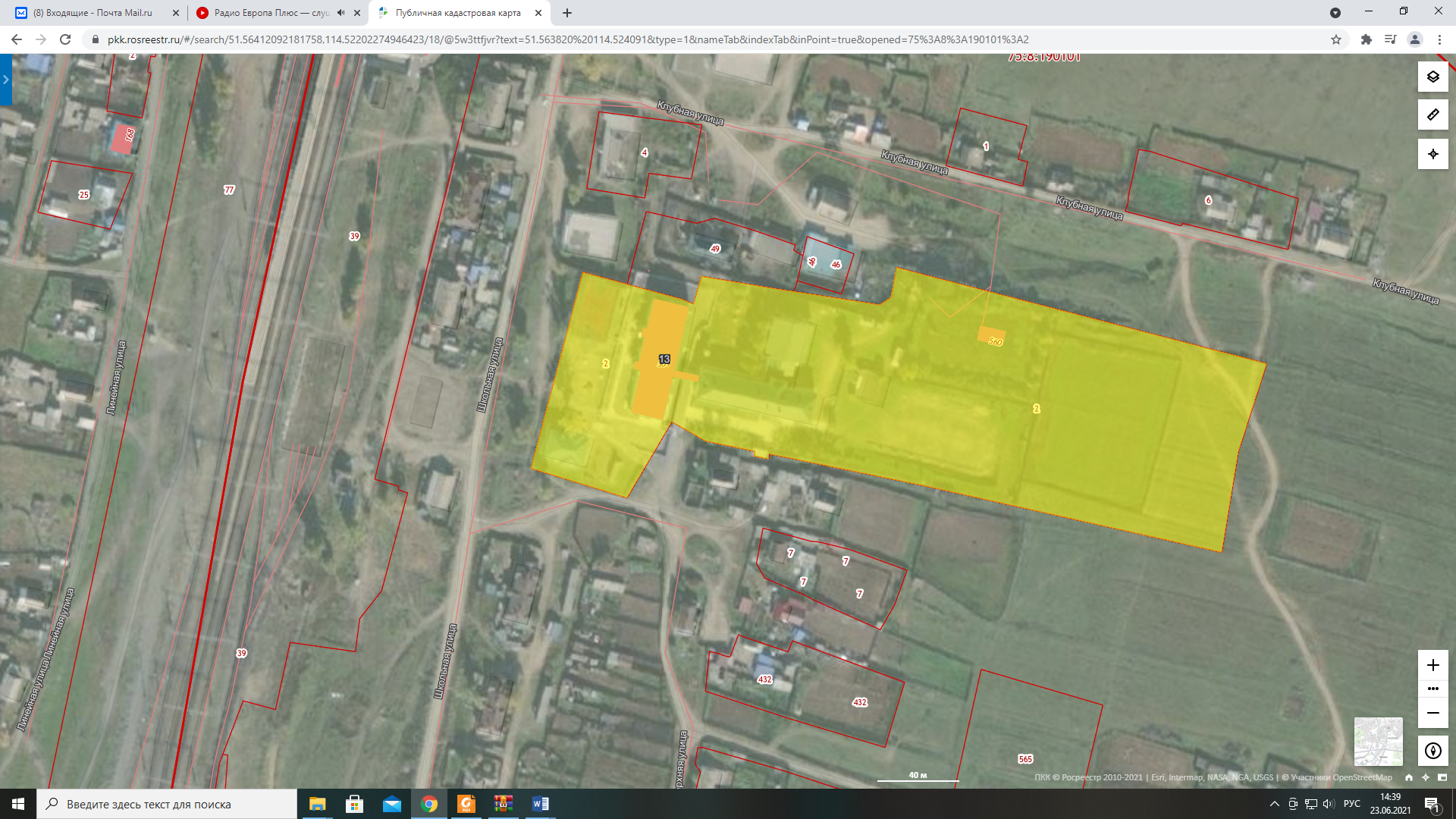 